Қазақстан Республикасы Ұлттық Банкі Басқармасының 
кейбір қаулыларына көрсетілетін төлем қызметтері нарығының субъектілерін реттеуді жетілдіру және қолма-қол ақшасыз төлемдер мәселелері бойынша өзгерістер мен толықтырулар енгізу туралыҚазақстан Республикасы Ұлттық Банкінің Басқармасы ҚАУЛЫ ЕТЕДІ:1. Осы қаулыға қосымшаға сәйкес Қазақстан Республикасы Ұлттық Банкі Басқармасының көрсетілетін төлем қызметтері нарығының субъектілерін реттеуді жетілдіру және қолма-қол ақшасыз төлемдер мәселелері бойынша өзгерістер мен толықтырулар енгізілетін кейбір қаулыларының тізбесі (бұдан әрі – Тізбе) бекітілсін.2. Қазақстан Республикасы Ұлттық Банкінің Төлем жүйелері департаменті Қазақстан Республикасының заңнамасында белгіленген тәртіппен:1) Қазақстан Республикасы Ұлттық Банкінің Заң департаментімен бірлесіп осы қаулыны Қазақстан Республикасының Әділет министрлігінде мемлекеттік тіркеуді;2) осы қаулыны ресми жарияланғаннан кейін Қазақстан Республикасы Ұлттық Банкінің ресми интернет-ресурсына орналастыруды;3) осы қаулы мемлекеттік тіркелгеннен кейін он жұмыс күні ішінде Қазақстан Республикасы Ұлттық Банкінің Заң департаментіне осы тармақтың 2) тармақшасында көзделген іс-шаралардың орындалуы туралы мәліметтерді ұсынуды қамтамасыз етсін.3. Осы қаулының орындалуын бақылау Қазақстан Республикасы Ұлттық Банкі Төрағасының жетекшілік ететін орынбасарына жүктелсін.4. Тізбенің 2024 жылғы 1 шілдеден бастап қолданысқа енгізілетін 
10-тармағын қоспағанда, осы қаулы алғашқы ресми жарияланған күнінен кейін күнтізбелік он күн өткен соң қолданысқа енгізіледі. Ұлттық Банк            Төрағасы                                                                     Т.М. Сүлейменов КЕЛІСІЛДІҚазақстан РеспубликасыныңӘділет министрлігіКЕЛІСІЛДІҚазақстан РеспубликасыныңЕңбек және халықты әлеуметтік қорғау министрлігіКЕЛІСІЛДІҚазақстан РеспубликасыныңҚаржы министрлігіКЕЛІСІЛДІҚазақстан РеспубликасыСтратегиялық жоспарлау жәнереформалар агенттігініңҰлттық статистика бюросыКЕЛІСІЛДІҚазақстан РеспубликасыныңЦифрлық даму, инновацияларжәне аэроғарыш өнеркәсібі министрлігіКЕЛІСІЛДІҚазақстан РеспубликасыныңҰлттық экономикаминистрлігіКЕЛІСІЛДІҚазақстан РеспубликасыныңҚаржы нарығын реттеу жәнедамыту агенттігіҚаулыға қосымшаҚазақстан Республикасы Ұлттық Банкі Басқармасының көрсетілетін төлем қызметтері нарығының субъектілерін реттеуді жетілдіру және қолма-қол ақшасыз төлемдер мәселелері бойынша өзгерістер мен толықтырулар енгізілетін кейбір қаулыларының тізбесі1. «Қазақстан Республикасы банктерінің құжаттамалық аккредитивтерімен операциялар жүргізу қағидаларын бекіту туралы» Қазақстан Республикасы Ұлттық Банкі Басқармасының 2014 жылғы 22 қазандағы № 199 қаулысына (Нормативтік құқықтық актілерді мемлекеттік тіркеу тізілімінде № 9948 болып тіркелген) мынадай өзгерістер енгізілсін:кіріспесі мынадай редакцияда жазылсын:«Қазақстан Республикасының Ұлттық Банкі туралы» Қазақстан Республикасы Заңының 15-бабы екінші бөлігінің 25) тармақшасына сәйкес Қазақстан Республикасы Ұлттық Банкінің Басқармасы ҚАУЛЫ ЕТЕДІ:»;көрсетілген қаулымен бекітілген Қазақстан Республикасы банктерінің құжаттамалық аккредитивтерімен операциялар жүргізу қағидаларында:18-тармақ мынадай редакцияда жазылсын:«18. Бенефициардың аударым вексельдерін (тратталарын) акцептеу немесе негоциациясы аккредитив талаптарына қарай «Қазақстан Республикасындағы вексель айналысы туралы» Қазақстан Республикасының Заңына және Нормативтік құқықтық актілерді мемлекеттік тіркеу тізілімінде № 13071 болып тіркелген Қазақстан Республикасы Ұлттық Банкі Басқармасының 2015 жылғы 
31 желтоқсандағы № 261 қаулысымен бекітілген Екінші деңгейдегі банктердің, Қазақстан Республикасының бейрезидент банктері филиалдарының және банк операцияларының жекелеген түрлерін жүзеге асыратын ұйымдардың аударым және жай вексельдермен операциялар жүргізу қағидаларына сәйкес жүргізіледі.».2. «Қазақстан Республикасының аумағында электрондық ақша шығару, пайдалану және өтеу қағидаларын, сондай-ақ электрондық ақша эмитенттеріне және электрондық ақша жүйелеріне қойылатын талаптарды бекіту туралы» Қазақстан Республикасы Ұлттық Банкі Басқармасының 2016 жылғы 
31 тамыздағы № 202 қаулысына (Нормативтік құқықтық актілерді мемлекеттік тіркеу тізілімінде № 14298 болып тіркелген) мынадай өзгерістер енгізілсін:көрсетілген қаулымен бекітілген Қазақстан Республикасының аумағында электрондық ақша шығару, пайдалану және өтеу қағидаларында, сондай-ақ электрондық ақша эмитенттеріне және электрондық ақша жүйелеріне қойылатын талаптарда: 55-тармақ мынадай редакцияда жазылсын:«55. Бағдарламалық қамтылым мыналарды:1) ақпараттың сенімді сақталуын, рұқсат етілмеген қолжетімділіктен қорғалуын, кез келген уақытта жабдықтың кез келген учаскесінде электр қуаты толығымен немесе ішінара ажыратылған кезде дерекқордың тұтастығын және ақпараттың электрондық архивтерде және дерекқорда толық сақталуын; 2) бағдарламалық қамтылымда іске асырылған, кем дегенде екі: басқарушы және пайдаланушы қолжетімділік деңгейін көздейтін кіріс деректеріне, функцияларға, операцияларға, есептерге көпдеңгейлі қолжетімділікті;3) операцияларды жүргізу және тіркеу үшін қажетті, міндетті толтырылатын жолдардың енгізілетін деректері толық болуын бақылауды (функцияларды немесе операцияларды барлық жолдарды толық толтырмай орындаған кезде бағдарлама тиісті хабарлама беруді қамтамасыз етеді);4) сұратуды сақтай отырып, осы ақпараттық жүйе үшін айқындалған өлшемшарттар мен параметрлер бойынша ақпаратты іздестіруді, сондай-ақ кез келген параметр бойынша (осы ақпараттық жүйе үшін айқындалған) ақпаратты сұрыптауды және егер мұндай ақпарат ақпараттық жүйеде сақталуға тиіс болса, алдыңғы күндердегі ақпаратты қарау мүмкіндігін;5) ақпаратты өңдеуді және оны күні мен уақыты бойынша сақтауды;6) электрондық ақша жүйелерінің операторлары Қазақстан Республикасының Ұлттық Банкіне ұсынатын есептердің, сондай-ақ жүргізілген операциялар туралы есептердің нысандарын автоматты түрде қалыптастыруды;7) ішкі есепке алу жүйесінің журналдарын жүргізуді және автоматты түрде қалыптастыруды қамтамасыз етеді. Бағдарламалық қамтылым журналды толығымен, сондай-ақ ішінара (көрсетілген күндер ауқымына, белгілі бір күнге) қалыптастырады;8) есепке алу жүйелерінде сақталатын деректерді резервтеу және қалпына келтіру мүмкіндігін;9) шығыс құжаттарын экранға, принтерге немесе файлға шығару мүмкіндігін;10) электрондық құжаттармен алмасу мүмкіндігін;11) мына атрибуттарды: оқиғаның басталу күні мен уақытын, оқиғаның атауын, әрекетті жасаған пайдаланушыны, жазбаның сәйкестендіргішін, оқиғаның аяқталу күні мен уақытын, оқиғаны орында нәтижесін сақтай отырып, ақпараттық жүйеде орын алған оқиғаларды тіркеуді және сәйкестендіруді;12) ақпараттық-коммуникациялық инфрақұрылымды қорғау ауқымының қауіпсіздігін қамтамасыз ету құралдарының алдын ала орнатылған есептік жазбаларының парольдерін өзгертуді қамтамасыз етеді.»;59-тармақ мынадай редакцияда жазылсын:«59. Электрондық ақша жүйесінің операторы ақпараттың жасырындылығын, тұтастығын және қолжетімділігін қамтамасыз ету мақсатында мынадай функцияларды жүзеге асырады:1) ақпараттық қауіпсіздікті басқару жүйесін ұйымдастырады, ақпараттық қауіпсіздікті қамтамасыз ету жөніндегі қызметті және қатерлерді анықтау мен талдау және шабуылдарға қарсы іс-қимыл жасау мен ақпараттық қауіпсіздіктің оқыс оқиғаларын тергеп-тексеру жөніндегі іс-шараларды үйлестіреді және бақылайды;2) ақпараттық қауіпсіздікті қамтамасыз ету процесін әдіснамалық қолдауды қамтамасыз етеді;3) өз өкілеттіктері шеңберінде ақпараттық қауіпсіздікті басқару, қамтамасыз ету және бақылау әдістерін, құралдары мен тетіктерін таңдайды, енгізеді және қолданады;4) ақпараттық қауіпсіздіктің оқыс оқиғалары туралы ақпаратты жинайды, шоғырландырады, сақтайды және өңдейді;5) ақпараттық қауіпсіздіктің оқыс оқиғалары туралы ақпаратты талдайды;6) ақпараттық қауіпсіздікті қамтамасыз ету процесін автоматтандыратын бағдарламалық-техникалық құралдарды енгізуді, тиісті жұмыс істеуін, сондай-ақ оларға қолжетімділікті ұсынуды қамтамасыз етеді;7) артықшылық берілген есептік жазбаларды пайдалану бойынша шектеулерді айқындайды;8) электрондық ақша жүйелері операторы қызметкерлерінің ақпараттық қауіпсіздік мәселелерінде хабардар болуын қамтамасыз ету жөніндегі іс-шараларды ұйымдастырады және өткізеді;9) электрондық ақша жүйелері операторының ақпараттық қауіпсіздікті басқару жүйесінің жай-күйіне мониторинг жүргізеді;10) кезең-кезеңімен (бірақ жылда бір реттен сиртепей) электрондық ақша жүйесі операторының басшылығына ақпараттық қауіпсіздікті басқару жүйесінің жай-күйі туралы хабардар етеді;11) ақпараттық-коммуникациялық инфрақұрылымды қорғау ауқымының схемасын және оның қауіпсіздігін қамтамасыз ету құралдары басқарушыларының тізбесін жаңартылған күйде ұстайды;12) ақпараттық-коммуникациялық инфрақұрылымды қорғау ауқымына желіаралық экрандарды орнатады;13) ақпараттық-коммуникациялық инфрақұрылымды қорғау ауқымынан пайдаланушылардың Интернет желісінің ресурстарына қолжетімділігі қауіпсіздігін қамтамасыз етеді.».3. «Төлем карточкаларын шығару қағидаларын, сондай-ақ Қазақстан Республикасының аумағында оларды пайдалана отырып жүргізілген операцияларға қызмет көрсету бойынша қызметке қойылатын талаптарды бекіту туралы» Қазақстан Республикасы Ұлттық Банкі Басқармасының 2016 жылғы 31 тамыздағы № 205 қаулысына (Нормативтік құқықтық актілерде мемлекеттік тіркеу тізілімінде № 14299) мынадай толықтырулар енгізілсін:кіріспесі мынадай редакцияда жазылсын:«Қазақстан Республикасының Ұлттық Банкі туралы» Қазақстан Республикасы Заңының 15-бабы екінші бөлігінің 28) тармақшасына, «Төлемдер және төлем жүйелері туралы» Қазақстан Республикасы Заңының 4-бабы 1-тармағының 11) тармақшасына сәйкес Қазақстан Республикасы Ұлттық Банкінің Басқармасы ҚАУЛЫ ЕТЕДІ:»;көрсетілген қаулымен бекітілген Төлем карточкаларын шығару қағидаларын, сондай-ақ Қазақстан Республикасының аумағында оларды пайдалана отырып жүргізілген операцияларға қызмет көрсету бойынша қызметке қойылатын талаптар:мынадай мазмұндағы 4-1) тармақшамен толықтырылсын:«4-1. Қазақстан Республикасына уақытша келетін немесе тұрақты тұратын шетелдікке және азаматтығы жоқ адамға «Халықтың көші-қоны туралы» Қазақстан Республикасының Заңына сәйкес алынған тиісінше Қазақстан Республикасында уақытша тұруға берілген рұқсатты немесе  Қазақстан Республикасында тұрақты тұруға берілген рұқсатты ұсынған жағдайда, оларға төлем карточкасы шығарылады.»;    мынадай мазмұндағы 14-1) тармақшамен толықтырылсын:«14-1. Бөліп төлеу (төлемдерді бөліп жүзеге асыру) шартымен сатылған (орындалған, көрсетілген) тауар (жұмыс, қызмет) үшін кәмелетке толмаған адамға шығарылған төлем карточкасын пайдалана отырып, төлемдерді жүзеге асыруға рұқсат етілмейді.Қазақстан Республикасынан тыс жерде пайдаланылатын, кәмелетке толмаған адамға шығарылған төлем карточкасы бойынша осы төлем карточкасын пайдалану үшін қолжетімді ақшаның ең жоғары сомасы 500 000 (бес жүз мың) теңгеден немесе оның шетел валютасындағы баламасынан аспайды.Қазақстан Республикасында пайдаланылатын, кәмелетке толмаған адамға шығарылған төлем карточкасы бойынша осы төлем карточкасын пайдалану үшін қолжетімді ақшаның ең жоғары сомасы 100 000 (бір жүз мың) теңгеден немесе оның шетел валютасындағы баламасынан аспайды. Кәмелетке толмаған адамға бір күнтізбелік күн ішінде 10 000 (он мың) теңгеден аспайтын сомада банкомат арқылы оның төлем карточкасын пайдалана отырып, қолма-қол ақшаны беруге рұқсат етіледі.Қазақстан Республикасынан тыс жерде кәмелетке толмаған адамға шығарылған төлем карточкасын пайдалана отырып,  бір күнтізбелік күн ішінде 500 000 (бес жүз мың) теңгеден немесе оның шетел валютасындағы баламасынан асатын сомада операцияларды жүзеге асыруға рұқсат етілмейді. Қазақстан Республикасында кәмелетке толмаған адамға шығарылған төлем карточкасын пайдалана отырып, бір күнтізбелік күнде 100 000 (бір жүз мың) теңгеден немесе оның шетел валютасындағы баламасынан асатын сомада операцияларды жүзеге асыруға рұқсат етілмейді.Кәмелетке толмаған адамның карточкасын оның заңды өкілдері толықтыруын қоспағанда, толықтыруға жатпайды.Кәмелетке толмаған адамға төлем карточкасын пайдалана отырып, төлемдерді жүзеге асыру үшін қолжетімді операциялар түрлерінің тізбесін оның заңды өкілдері айқындайды.».4. «Қазақстан Республикасының аумағында қолма-қол ақшасыз төлемдерді және (немесе) ақша аударымдарын жүзеге асыру қағидаларын бекіту туралы» Қазақстан Республикасы Ұлттық Банкі Басқармасының 2016 жылғы 
31 тамыздағы № 208 қаулысына (Нормативтік құқықтық актілерді мемлекеттік тіркеу тізілімінде № 14419 болып тіркелген) мынадай өзгерістер мен толықтыру енгізілсін:көрсетілген қаулымен бекітілген Қазақстан Республикасының аумағында қолма-қол ақшасыз төлемдерді және (немесе) ақша аударымдарын жүзеге асыру қағидаларында:19-тармақ мынадай редакцияда жазылсын:«19. Банктің талабы бойынша ақша жөнелтуші Валюталық реттеу және валюталық бақылау туралы заңның 23-бабында, Валюталық операцияларды жүзеге асыру қағидаларында, Нормативтік құқықтық актілерді мемлекеттік тіркеу тізілімінде № 33512 болып тіркелген Қазақстан Республикасы Ұлттық Банкі Басқармасының 2023 жылғы 29 қыркүйектегі № 78 бірлескен қаулысымен және Қазақстан Республикасы Премьер-Министрінің орынбасары – Қаржы министрінің 2023 жылғы 4 қазандағы № 1054 бұйрығымен бекітілген Қазақстан Республикасында экспорттық-импорттық валюталық бақылауды жүзеге асыру қағидаларында (бұдан әрі – Экспорттық-импорттық валюталық бақылау қағидалары) көзделген құжаттар мен мәліметтерді ұсынады.»;35-тармақ мынадай редакцияда жазылсын:«35. Міндетті зейнетақы жарналарын, жұмыс берушінің міндетті зейнетақы жарналарын және міндетті кәсіптік зейнетақы жарналарын төлеу Қазақстан Республикасы Әлеуметтік кодексінің (бұдан әрі – Әлеуметтік кодекс) 248-бабына сәйкес міндетті зейнетақы жарналарын, жұмыс берушінің міндетті зейнетақы жарналарын, міндетті кәсіптік зейнетақы жарналарын банкке қолма-қол ақшамен салуға құқығы бар адамдардың банктік шотты ашпай немесе пайдаланбай төлем хабарламасы негізінде жүзеге асырылады.»;36-тармақтың екінші бөлігі мынадай редакцияда жазылсын:«Банк шотын ашпай қолма-қол ақшасыз төлемдер және (немесе) ақша аударымдарын жүзеге асыру бюджетке төлемдерді төлеуге арналған түбіртектер, кіріс касса ордерлері, хабарлама-шоттар, түбіртек-хабарламалар, міндетті зейнетақы жарналарын, жұмыс берушінің міндетті зейнетақы жарналарын, міндетті кәсіптік зейнетақы жарналарын аударуға арналған түбіртек-хабарламалар, әлеуметтік аударымдарды Мемлекеттік әлеуметтік сақтандыру қорына, аударымдарды және (немесе) жарналарды әлеуметтік медициналық сақтандыру қорына, бірыңғай төлемді «Азаматтарға арналған үкімет» мемлекеттік корпорациясы» коммерциялық емес акционерлік қоғамына (бұдан әрі – «Азаматтарға арналған үкімет» мемлекеттік корпорациясы» КЕАҚ) төлеуге арналған түбіртек-хабарламалар және қолма-қол ақшаны қабылдау үшін пайдаланылатын басқа құжаттар негізінде жүргізіледі. Бұл құжаттар төлем хабарламалары болып табылады. Қағаз тасымалдағышта ұсынылған төлем хабарламаларына түзетулер жасауға рұқсат етілмейді.»;39-тармақ мынадай редакцияда жазылсын:«39. Әлеуметтік аударымдарды Мемлекеттік әлеуметтік сақтандыру қорына, аударымдарды және (немесе) жарналарды әлеуметтік медициналық сақтандыру қорына, бірыңғай төлемді «Азаматтарға арналған үкімет» мемлекеттік корпорациясы» КЕАҚ-қа банк шотын ашпай немесе пайдаланбай төлеу үшін төлем хабарламасы Қағидаларға 11-қосымшаға сәйкес нысан бойынша ұсынылады.»;40-тармақтың екінші бөлігі мынадай редакцияда жазылсын:«Осы тармақтың ережелері коммуналдық қызметтер үшін ақы төлеуге, жеке тұлғалардың, дара кәсіпкерлердің және заңды тұлғалардың бюджетке төлемдерді төлеуге арналған түбіртек-хабарламаларына, сондай-ақ міндетті зейнетақы жарналарын, жұмыс берушінің міндетті зейнетақы жарналарын, міндетті кәсіптік зейнетақы жарналарын аударуға және әлеуметтік аударымдарды Мемлекеттік әлеуметтік сақтандыру қорына, аударымдарды және (немесе) жарналарды әлеуметтік медициналық сақтандыру қорына, бірыңғай төлемді «Азаматтарға арналған үкімет» мемлекеттік корпорациясы» КЕАҚ-қа төлеуге арналған түбіртек-хабарламаларына қолданылмайды.»;76-тармақ мынадай редакцияда жазылсын:«76. Салық кодексінің 122 және 123-баптарында, Кеден кодексінің 
129 және 130-баптарында, Әлеуметтік кодекстің 256-бабында, «Қазақстан Республикасындағы банктер және банк қызметі туралы» Қазақстан Республикасы Заңының (бұдан әрі – Банктер және банк қызметі туралы заң) 
36-бабында, «Атқарушылық іс жүргізу және сот орындаушыларының мәртебесі туралы» Қазақстан Республикасы Заңының (бұдан әрі – Атқарушылық іс жүргізу туралы заң) 58-бабында, «Міндетті әлеуметтік медициналық сақтандыру туралы» Қазақстан Республикасы Заңының 31-бабында, Төлемдер және төлем жүйелері туралы заңда және (немесе) банктік шот шартында көзделген жағдайларда банк ақша жөнелтушінің банктік шотынан ақшаны есептен шығаруды банк орындау үшін қабылдаған төлем құжаты не ақша жөнелтушінің келісімінсіз орындалатын төлем құжаты негізінде жүргізеді.»;80-тармақта:4) тармақша мынадай редакцияда жазылсын:«4) салықтар мен бюджетке төленетін басқа міндетті төлемдерді, Мемлекеттік әлеуметтік сақтандыру қорына әлеуметтік аударымдарды, әлеуметтік медициналық сақтандыру қорына аударымдарды және (немесе) жарналарды төлеуге, міндетті зейнетақы жарналарын, жұмыс берушінің міндетті зейнетақы жарналарын, міндетті кәсіптік зейнетақы жарналарын, бірыңғай төлемін аударуға арналған төлем құжатында көрсетілген ақша жөнелтушінің ЖСН (БСН) мемлекеттік кірістер органы ұсынатын деректермен сәйкес келмеген;»;мынадай мазмұндағы 4-1) тармақшамен толықтырылсын:«4-1) салықтар мен бюджетке төленетін басқа міндетті төлемдерді, Мемлекеттік әлеуметтік сақтандыру қорына әлеуметтік аударымдарды, әлеуметтік медициналық сақтандыру қорына аударымдарды және (немесе) жарналарды төлеуге, міндетті зейнетақы жарналарын, жұмыс берушінің міндетті зейнетақы жарналарын, міндетті кәсіптік зейнетақы жарналарын, бірыңғай төлемін аударуға арналған төлем құжатында көрсетілген атауына бенефициар ЖСН (БСН) деректемелері сәйкес келмеген;»;81-тармақтың бірінші бөлігінің 4) тармақшасы мынадай редакцияда жазылсын:«4) есептелетін ақша сомасы көрсетілген талаптармен байланысты емес болған жағдайда, клиент-жеке тұлғаның талабы бойынша мемлекеттік бюджеттен және (немесе) Мемлекеттік әлеуметтік сақтандыру қорынан төленетін жәрдемақыларды, әлеуметтік төлемдерді, тұрғын үй төлемдерін, тұрғын үй жағдайларын жақсарту және (немесе) емделуге ақы төлеу мақсатында бірыңғай жинақтаушы зейнетақы қорынан төленетін біржолғы зейнетақы төлемдерін, нотариус депозиті талабымен енгізілген ақшаны есептеу үшін ашылған, сондай-ақ Мемлекеттік білім беру жинақтау жүйесі туралы заңның 
7-бабына сәйкес жасалған білім беру жинақтау салымы туралы шарт бойынша ашылған ағымдағы шотқа ақшаны, тұрғын үй төлемдерін пайдалану есебінен жинақталған тұрғын үй құрылыс жинақтары түріндегі тұрғын үй құрылыс жинақ банктеріндегі банктік шоттардағы ақшаны, жеке сот орындаушысының өндіріп алушылардың пайдасына өндіріп алынған сомаларды сақтауға арналған ағымдағы шоттағы ақшаны, тұрғын үй төлемдерін пайдалану есебінен жинақталған тұрғын үй құрылыс жинақ ақшасы түріндегі тұрғын үй құрылыс жинақ банктеріндегі банктік шоттардағы ақшаны, өндіріп алушылардың пайдасына тұрғын үй төлемдері сомасын пайдалану есебінен жинақталған тұрғын үй құрылыс жинақ ақшасы түріндегі тұрғын үй құрылыс жинақ банктеріндегі банктік шоттардағы өндіріп алынған ақшаны сақтауға арналған жеке сот орындаушысының ағымдағы шотындағы ақшаны, осы инвестициялық портфельді басқарушының орындалмаған міндеттемелері бойынша инвестициялық портфельді басқарушы клиенттерінің ақшасын есепке алуға арналған банктік шоттардағы ақшаны, номиналды ұстаушының функцияларын жүзеге асыратын тұлғаның орындалмаған міндеттемелері бойынша номиналды ұстаушының функциясын жүзеге асыратын осы тұлға клиенттерінің ақшасын есепке алуға арналған банктік шоттардағы ақшаны, қаржы құралдарымен мәмілелер бойынша клиринг қызметін жүзеге асыруға арналған банктік шоттардағы ақшаны, әлеуетті өнім берушілердің немесе өнім берушілердің «Мемлекеттік сатып алу туралы» Қазақстан Республикасының Заңына сәйкес мемлекеттік сатып алуға қатысу шеңберінде қамтамасыз ету шаралары ретінде ақша енгізуіне арналған мемлекеттік сатып алу саласындағы бірыңғай оператордың банктік шотына ақшаны, жеке тұрғын үй қорынан жалға алынған тұрғын үйге ақы төлеу мақсатында төлемдер мен субсидияларды есепке жатқызуға арналған тұрғын үй құрылысы жинақ банкіндегі банктік шотқа ақшаны, қаржы басқарушысының міндеттемелері бойынша борышкердің ақшасын есепке жатқызу, ағымдағы шығыстарды өтеу және сот арқылы банкроттық рәсімінде кредиторлардың талаптарын қанағаттандыру үшін ашылған қаржы басқарушысының ағымдағы шотына ақшаны есептеген;»;95-тармақ мынадай редакцияда жазылсын:«95. Банк Төлемдер және төлем жүйелері туралы заңның 46 және 48-баптарында, Қағидаларда белгіленген мерзімде, Қағидалардың 80-тармағында көзделген негіздер бойынша, сондай-ақ мына:1) егер ақша жөнелтуші мен банк арасындағы шартта өзгеше көзделмесе, ақша жөнелтуші қолма-қол ақшасыз төлемді және (немесе) ақша аударымын жүзеге асыруға қажетті ақша сомасын қамтамасыз етпеген;2) КЖТҚҚ туралы заңда немесе Қазақстан Республикасы ратификациялаған халықаралық шарттарда көзделген не Қазақстан Республикасының бейрезидент-банктерімен жасалған шарттарда көзделген;3) клиенттің банктік шоты бойынша шығыс операцияларын тоқтата тұру туралы уәкілетті мемлекеттік органдардың немесе лауазымды адамдардың шешімдері және (немесе) өкімдері (клиенттің Төлемдер және төлем жүйелері туралы заңның 27-бабының 12-тармағында көзделген банктік шоттар бойынша шығыс операцияларын тоқтата тұру туралы салықтардың және бюджетке төленетін басқа міндетті төлемдердің түсуін қамтамасыз ету саласындағы уәкілетті органның өкімінде көрсетілген салық берешегінің сомасын өтеу жағдайын қоспағанда), мүлікке билік етуге уақытша шектеу қою, клиенттің банктік шотындағы ақшаға тыйым салу туралы ақшамен қамтамасыз етілмеген актілер, сондай-ақ Азаматтық кодекстің 742-бабына сәйкес орындалуы тиіс нұсқаулар болған;4) төлем тапсырмасында көрсетілген төлем валютасы банк шотының валютасына сәйкес келмеген жағдайларда, төлем тапсырмасын орындаудан бас тартады.Төлем жасау күні банк белгілеген валюта айырбастаудың нарықтық бағамын қолдана отырып, төлем тапсырмасында көрсетілген төлем сомасын конвертациялау арқылы клиенттің төлем тапсырмасын орындағаны туралы жазбаша растауы болған кезде төлем валютасы банк шотының валютасына сәйкес келмейтін төлем тапсырмасын орындауға рұқсат етіледі. Клиенттің аталған растауы онымен және банк арасындағы шартта көзделген конвертацияны жүзеге асыруға клиенттің келісімі болған жағдайда талап етілмейді, онда конвертацияны жүзеге асырғаны үшін комиссиялар алудың мөлшері мен тәртібі айқындалады.Төлем валютасы банк шотының валютасына сәйкес келмейтін төлем тапсырмасын орындау кезінде оған Валюталық операцияларды жүзеге асыру қағидаларының талаптары қолданылады.»;107-тармақ мынадай редакцияда жазылсын: «107. Банк төлем хабарламасын орындауға қабылдаған кезде бенефициардың пайдасына ақша аударымын жүзеге асыру міндеттемесін қабылдайды. Бюджетке төлемдерді төлеуге, сондай-ақ міндетті зейнетақы жарналарын, жұмыс берушінің міндетті зейнетақы жарналарын, міндетті кәсіптік зейнетақы жарналарын және Мемлекеттік әлеуметтік сақтандыру қорына әлеуметтік аударымдарды, әлеуметтік медициналық сақтандыру қорына аударымдарды және (немесе) жарналарды, бірыңғай төлемді төлеуге енгізілген қолма-қол ақшаны банк бенефициарға олар банкке салынған күннен бастап келесі операциялық күннен кешіктірмей аударуға тиіс.»;134-тармақ мынадай редакцияда жазылсын:«134. Егер клиентке банк шоты мемлекеттік бюджеттен және (немесе) Мемлекеттік әлеуметтік сақтандыру қорынан төленетін жәрдемақыларды, әлеуметтік төлемдерді, тұрғын үй төлемдерін, бірыңғай жинақтаушы зейнетақы қорынан төленетін біржолғы зейнетақы төлемдерін, алименттерді (кәмелетке толмаған және еңбекке жарамсыз кәмелетке толған балаларды күтіп-бағуға арналған ақшаны), Қазақстан Республикасының мемлекеттік-жекешелік әріптестік саласындағы және концессиялар туралы заңнамасына сәйкес инвестициялық шығындар өтемақыларын, нотариус депозиті талабымен немесе «эскроу» режимінде банк шотына енгізілген ақшаны, сондай-ақ Мемлекеттік білім беру жинақтау жүйесі туралы заңның 7-бабына сәйкес жасалған білім беру жинақтау салымы туралы шарт бойынша ақшаны, тұрғын үй төлемдерін пайдалану есебінен жинақталған тұрғын үй құрылыс жинақтары түрінде тұрғын үй құрылыс жинақ банктерінде банк шоттарындағы ақшаны, жеке тұрғын үй қорынан жалға алынған тұрғын үй үшін ақы төлеу мақсатында төлемдер мен субсидияларды есепке жатқызуға арналған тұрғын үй құрылыс жинақ банкіндегі банктік шотқа ақшаны, кондоминиум объектісінің ортақ мүлкін күрделі жөндеуге арналған жинақ түріндегі ақшаны есепке алу үшін, жеке сот орындаушысына өндіріп алушылардың пайдасына өндіріп алынған сомаларды сақтау үшін, мемлекеттік сатып алу саласындағы бірыңғай операторға әлеуетті өнім берушілердің немесе өнім берушілердің «Мемлекеттік сатып алу туралы» Қазақстан Республикасының Заңына сәйкес мемлекеттік сатып алуға қатысу шеңберінде қамтамасыз ету шаралары ретінде ақша енгізуі үшін, қаржы басқарушысына борышкердің ақшасын есепке жатқызу, ағымдағы шығыстарды өтеу және сот арқылы банкроттық рәсімінде кредиторлардың талаптарын қанағаттандыру үшін, бұл жөніндегі мәліметтер де клиенттің банктік шоттарының болуы және нөмірлері туралы анықтамаларда көрсетіледі.»;161-тармақ мынадай редакцияда жазылсын:«161. Банктің Қағидалардың 154-тармағында көзделген төлем құжаттарын сақтауы Салық кодексінің 24-бабына, Әлеуметтік кодекстің 246 және 
248-баптарына сәйкес жүргізілетін азаматтық-құқықтық мәміле бойынша ақы төлеу талаптарына сәйкес төлем бойынша міндеттемелерді орындау болып табылмайды.».5. «Қазақстан Республикасының Ұлттық Банкі мен банктер, Қазақстан Республикасы бейрезидент банктерінің филиалдары, сондай-ақ банк операцияларының жекелеген түрлерін жүзеге асыратын ұйымдар арасында корреспонденттік қатынастар орнату қағидаларын бекіту туралы» Қазақстан Республикасы Ұлттық Банкі Басқармасының 2016 жылғы 31 тамыздағы 
№ 209 қаулысына (Нормативтік құқықтық актілерді мемлекеттік тіркеу тізілімінде № 14336 болып тіркелген) мынадай өзгеріс енгізілсін: көрсетілген қаулымен бекітілген Қазақстан Республикасының Ұлттық Банкі мен банктер, Қазақстан Республикасы бейрезидент банктерінің филиалдары, сондай-ақ банк операцияларының жекелеген түрлерін жүзеге асыратын ұйымдар арасында корреспонденттік қатынастар орнату қағидаларында:48-тармақ мынадай редакцияда жазылсын:«48. Банкті банк операцияларын жүргізуге лицензиясынан айырған кезде Нормативтік құқықтық актілерді мемлекеттік тіркеу тізілімінде № 9711 болып тіркелген, Қазақстан Республикасы Ұлттық Банкі Басқармасының 2014 жылғы 16 шілдедегі № 147 қаулысымен бекітілген Банктің, сақтандыру (қайта сақтандыру) ұйымының уақытша әкімшілігін (уақытша басқарушысын) тағайындау және олардың өкілеттіктері қағидаларында (бұдан әрі – 
№ 147 қағидалар) көзделген, Ұлттық Банк арқылы және банкке келіп түскен ақшаны есепке алумен жүзеге асырылатын шығыстарға байланысты жағдайларды қоспағанда, банктің корреспонденттік шоты бойынша төлем жүйелері арқылы жүзеге асырылатын шығыс операциялары тоқтатылады. Картотекаға орналастырылған, оның ішінде ішінара орындалған төлем құжаттарын орындау тоқтатыла тұрады.».6. «Банктер, Қазақстан Республикасының бейрезидент-банктері, банктерінің филиалдары және банк операцияларының жекелеген түрлерін жүзеге асыратын ұйымдар арасында корреспонденттік қатынастар орнату, сондай-ақ банктердің «Астана» халықаралық қаржы орталығына қатысушы банктермен корреспонденттік қатынастар орнату қағидаларын бекіту туралы»
Қазақстан Республикасы Ұлттық Банкі Басқармасының 2016 жылғы 
31 тамыздағы № 210 қаулысына (Нормативтік құқықтық актілерді мемлекеттік тіркеу тізілімінде № 14335 болып тіркелген) мынадай өзгерістер енгізілсін:көрсетілген қаулымен бекітілген Банктер, Қазақстан Республикасының бейрезидент-банктері, банктерінің филиалдары және банк операцияларының жекелеген түрлерін жүзеге асыратын ұйымдар арасында корреспонденттік қатынастар орнату, сондай-ақ банктердің «Астана» халықаралық қаржы орталығына қатысушы банктермен корреспонденттік қатынастар орнату қағидаларында:1-тармақтың екінші бөлігі мынадай редакцияда жазылсын:«Банктер арасында, банктер мен банктік емес ұйымдар арасында, 
сондай-ақ банктер мен АХҚО-ға қатысушы банктер арасында корреспонденттік қатынастарды орнату тәртібі банктердің, банктік емес ұйымдардың және 
АХҚО-ға қатысушы банктердің ұлттық және шетел валюталарында корреспонденттік шоттарын ашуды, жүргізуді және жабуды, банктердің және банктік емес ұйымдардың ұлттық валютадағы корреспонденттік шоттары бойынша төлемдер және (немесе) ақша аударымдары лимитін есептеуді қамтиды.»;8-тармақ мынадай редакцияда жазылсын:«8. Респондент корреспонденттiк шотты, оның ішінде Қазақстан Республикасының бейрезидент-банкінде корреспонденттiк шотты  ашқан күннен бастап бес жұмыс күнi ішінде Ұлттық Банкке Қағидаларға қосымшаға сәйкес нысан бойынша корреспонденттiк шоттың ашылғаны туралы мәліметтер ұсынады.»;9-1-тармақ мынадай редакцияда жазылсын:«9-1. АХҚО-ға қатысушы банктің ұлттық валютадағы корреспонденттік шоты бойынша мынадай операциялардың түрлері жүзеге асырылады:1) АХҚО-ға қатысушы банктің өз операциялары бойынша ақша қабылдау және аудару;2) АХҚО-ға қатысушы банк клиенттерінің салықтар мен бюджетке төленетін міндетті төлемдерді төлеу жөніндегі нұсқауларын орындау, сондай-ақ АХҚО банкінің клиенттің банктік шотына ұсынылған инкассалық өкімдерді (салық органдары мен сот орындаушыларының) орындауы;3) АХҚО және «Қазақстан қор биржасы» акционерлік қоғамының (бұдан әрі – ҚҚБ) биржасында бағалы қағаздармен мәмілелер бойынша брокерлік комиссияларды, листингтік және өзге де биржалық алымдарды төлеу;4) АХҚО және ҚББ биржасындағы бағалы қағаздар бойынша мәмілелер мен төлемдер бойынша есеп айырысу;5) ұлттық валютадағы қаржы құралдары бойынша, оның ішінде АХҚО-ға қатысушы банктердің номиналды ұстауындағы және Қазақстан Республикасының екінші деңгейдегі банктеріне кастодиандық қызмет көрсетуге берілген бағалы қағаздар бойынша мәмілелер мен төлемдер бойынша есеп айырысу;6) АХҚО-ға қатысушы банк көрсеткен консультациялық қызметтерге ақы төлеу.»;мынадай мазмұндағы 9-2-тармақпен толықтырылсын:«9-2. АХҚО-ға қатысушы банктің корреспонденттік шоты бойынша шетел валютасында операциялардың мына түрлері:1) Қазақстан Республикасының резидент және бейрезидент-заңды тұлғаларын шетел валютасымен кредиттеуге байланысты төлемдер және (немесе) ақша аударымдары (оның ішінде аккредитивті ашу (ұсыну) мен растау және ол бойынша міндеттемелерді орындау);2) Қазақстан Республикасының резидент және бейрезидент-заңды тұлғаларының инвестициялық банкингке байланысты шетел валютасындағы төлемдері және (немесе) ақша аударымдары;3) сақтандыру, инвестициялық, брокерлік, дилерлік, кастодиандық, траст қызметтерін төлеу бойынша заңды тұлғалардың төлемдері және (немесе) ақша аударымдары;4) қолма-қол ақшасыз шетел валютасын басқа қолма-қол ақшасыз шетел валютасына сатып алу немесе сату жүзеге асырылады.АХҚО-ға қатысушы ислам банкінің корреспонденттік шоты бойынша АХҚО-ға қатысушы ислам банкінің, сондай-ақ оның клиенттерінің исламдық қаржыландыруды ұсынуға байланысты төлемдері және (немесе) ақша аударымдары шетел валютасында жүзеге асырылады.»;12-тармақ мынадай редакцияда жазылсын:«12. Респондент корреспонденттік шот, оның ішінде Қазақстан Республикасының бейрезидент-банкінде корреспонденттiк шот жабылған күннен бастап бес жұмыс күні ішінде корреспонденттік шоттың жабылған күнін көрсете отырып, Ұлттық Банкке еркін нысандағы жазбаша хатты жібереді.».7. «Көрсетілетін төлем қызметтері туралы мәліметтер беру қағидаларын бекіту туралы» Қазақстан Республикасы Ұлттық Банкі Басқармасының 
2016 жылғы 31 тамыздағы № 213 қаулысына (Нормативтік құқықтық актілерді мемлекеттік тіркеу тізілімінде № 14339 болып тіркелген) мынадай өзгерістер енгізілсін:көрсетілген қаулымен бекітілген Көрсетілетін төлем қызметтері туралы мәліметтер беру қағидаларында:10 және 11-тармақтар мынадай редакцияда жазылсын:«10. Қағидаларға 4-қосымшаға сәйкес әкімшілік деректерді жинауға арналған «Төлем карточкаларын пайдалана отырып жасалған операциялардың саны мен көлемі туралы мәліметтер» нысанын есепті айдан кейінгі айдың оныншы (қоса алғанда) күнінен кешіктірмей, ай сайын мына тұлғалар ұсынады:1) банктер;2) банк операцияларының жекелеген түрлерін жүзеге асыратын ұйымдар.11. Қағидаларға 5-қосымшаға сәйкес әкімшілік деректерді жинауға арналған «Өңірлер бөлігінде төлем карточкаларын пайдалана отырып жасалған операциялардың саны мен көлемі туралы мәліметтер» нысанын есепті айдан кейінгі айдың оныншы (қоса алғанда) күнінен кешіктірмей, ай сайын мына тұлғалар ұсынады:1) банктер;2) банк операцияларының жекелеген түрлерін жүзеге асыратын ұйымдар.»;1-қосымшада:әкімшілік деректерді жинауға арналған нысанның титул парағы Қазақстан Республикасы Ұлттық Банкі Басқармасының көрсетілетін төлем қызметтері нарығы субъектілерін және қолма-қол ақшасыз төлемдерді реттеуді жетілдіру мәселелері бойынша өзгерістер мен толықтырулар енгізілетін кейбір қаулыларының тізбесіне (бұдан әрі – Тізбе) 1-қосымшаға сәйкес редакцияда жазылсын; 2-қосымшада:әкімшілік деректерді жинауға арналған нысанның титул парағы Тізбеге 
2-қосымшаға сәйкес редакцияда жазылсын;4-қосымшада:әкімшілік деректерді жинауға арналған нысанның титул парағы Тізбеге 
3-қосымшаға сәйкес редакцияда жазылсын;5-қосымшада:әкімшілік деректерді жинауға арналған нысанның титул парағы Тізбеге 
4-қосымшаға сәйкес редакцияда жазылсын;8-қосымшада:әкімшілік деректерді жинауға арналған нысанның титул парағы Тізбеге 
5-қосымшаға сәйкес редакцияда жазылсын;9-қосымшада:әкімшілік деректерді жинауға арналған нысанның титул парағы Тізбеге 
6-қосымшаға сәйкес редакцияда жазылсын;10-қосымшада:әкімшілік деректерді жинауға арналған нысанның титул парағы Тізбеге 
7-қосымшаға сәйкес редакцияда жазылсын;11-қосымшада:әкімшілік деректерді жинауға арналған нысанның титул парағы Тізбеге 
8-қосымшаға сәйкес редакцияда жазылсын;12-қосымшада:әкімшілік деректерді жинауға арналған нысанның титул парағы Тізбеге 
9-қосымшаға сәйкес редакцияда жазылсын;13-қосымша Тізбеге 10-қосымшаға сәйкес редакцияда жазылсын.8. «Төлем ұйымдарының қызметін ұйымдастыру қағидаларын бекіту туралы» Қазақстан Республикасы Ұлттық Банкі Басқармасының 2016 жылғы 
31 тамыздағы № 215 қаулысына (Нормативтік құқықтық актілерді мемлекеттік тіркеу тізілімінде № 14347 болып тіркелген) мынадай өзгерістер енгізілсін:көрсетілген қаулымен бекітілген Төлем ұйымдарының қызметін ұйымдастыру қағидаларында:4-тармақтың бірінші бөлігі мынадай редакцияда жазылсын:«4. Ұлттық Банкте есептік тіркеуден өту үшін төлем ұйымы Ұлттық Банкке Қағидаларға 1-қосымшаға сәйкес нысан бойынша төлем ұйымының атқарушы органының басшысы (мүшелері) туралы мәліметтер қамтылатын өтінішті (төлем ұйымының атқарушы органы басшысының (мүшесінің) дипломының (дипломдарының) және Қазақстан Республикасының Еңбек кодексіне сәйкес еңбек қызметін растайтын құжаттың көшірмелері қоса беріледі) «электрондық үкімет» веб-порталы арқылы ұсынады.»;23-1-тармақ мынадай редакцияда жазылсын:«23-1. Төлем ұйымын ерікті түрде қайта ұйымдастыруды жүргізуге келісім беру төлем ұйымы Ұлттық Банкке «электрондық үкімет» веб-порталы арқылы ерікті түрде қайта ұйымдастыру туралы шешімді берген кезде жүзеге асырылады.»;34-тармақ мынадай редакцияда жазылсын:«34. Бағдарламалық қамтылым мыналарды:1) жабдықтың кез келген учаскесінде кез келген уақытта электр қуаты толығымен немесе ішінара ажыратылған кезде ақпаратты сенімді сақтауды, рұқсат етілмеген қолжеткізуден қорғауды, дерекқордың тұтастығын және электрондық архивтер мен дерекқорлардағы ақпараттың толық сақталуын;2) қолжеткізудің кемінде екі: басқарушы және пайдаланушы деңгейі көзделетін бағдарламалық қамтылымда іске асырылған кіріс деректеріне, функцияларға, операцияларға, есептерге көп деңгейлі қолжетімділікті;3) операцияларды жүргізу және тіркеу үшін қажетті, толтырылуы міндетті жолдардың енгізілетін деректерінің толықтығын бақылауды (функцияларды немесе операцияларды барлық жолдарды толық толтырмай орындаған кезде бағдарлама тиісті хабарлама беруді қамтамасыз етеді);4) сұратуды сақтай отырып, осы ақпараттық жүйе үшін айқындалған өлшемшарттар мен параметрлер бойынша ақпаратты іздеуді, сондай-ақ ақпаратты кез келген параметр (осы ақпараттық жүйе үшін айқындалған) бойынша сұрыптауды және егер мұндай ақпарат ақпараттық жүйеде сақталуға тиіс болса, алдыңғы күндердегі ақпаратты қарап шығу мүмкіндігін;5) ақпаратты өңдеуді және оны күні мен уақыты бойынша сақтауды;6) төлем ұйымдары Ұлттық Банкке ұсынатын есептердің, сондай-ақ жүргізілген операциялар туралы есептердің нысандарын автоматты түрде қалыптастыруды;7) ішкі есепке алу жүйесінің журналдарын жүргізуді және автоматтандырылған қалыптастыруды қамтамасыз етеді. Бағдарламалық қамтылым журналды толығымен, сондай-ақ ішінара (көрсетілген күндер ауқымына, белгілі бір күнге) қалыптастырады;8) есепке алу жүйелерінде сақталатын деректерді резервтеу және қалпына келтіру мүмкіндігін;9) шығыс құжаттарды экранға, принтерге немесе файлға шығару мүмкіндігін;10) электрондық құжаттармен алмасу мүмкіндігін;11) мынадай атрибуттарды: оқиғаның басталған күні мен уақытын, оқиғаның атауын, іс-әрекетті жүргізген пайдаланушыны, жазбаның сәйкестендіргішін, оқиғаның аяқталған күні мен уақытын, оқиғаның орындалу нәтижесін сақтай отырып, ақпараттық жүйеде болып жатқан оқиғаларды тіркеуді және сәйкестендіруді;12) ақпараттық-коммуникациялық инфрақұрылымды қорғау периметрінің қауіпсіздігін қамтамасыз ету құралдарының алдын ала орнатылған есептік жазбаларының парольдерін өзгертуді қамтамасыз етеді.»;38-тармақ мынадай редакцияда жазылсын:«38. Төлем ұйымы ақпаратының жасырындылығын, тұтастығын және қолжетімділігін қамтамасыз ету мақсатында төлем ұйымы мынадай функцияларды жүзеге асырады:1) ақпараттық қауіпсіздікті басқару жүйесін ұйымдастырады, ақпараттық қауіпсіздікті қамтамасыз ету жөніндегі қызметті және қатерлерді анықтау мен талдау, шабуылдарға қарсы іс-қимыл жасау және ақпараттық қауіпсіздіктің оқыс оқиғаларын тергеп-тексеру жөніндегі іс-шараларды үйлестіреді және бақылайды;2) ақпараттық қауіпсіздікті қамтамасыз ету процесін әдіснамалық қолдауды қамтамасыз етеді;3) өз өкілеттіктері шеңберінде ақпараттық қауіпсіздікті басқару, қамтамасыз ету және бақылау әдістерін, құралдары мен тетіктерін таңдайды, енгізеді және қолданады;4) ақпараттық қауіпсіздіктің оқыс оқиғалары туралы ақпаратты жинайды, шоғырландырады, сақтайды және өңдейді;5) ақпараттық қауіпсіздіктің оқыс оқиғалары туралы ақпаратты талдайды;6) ақпараттық қауіпсіздікті қамтамасыз ету процесін автоматтандыратын бағдарламалық-техникалық құралдарды ендіруді, тиісінше жұмыс істеуін, сондай-ақ оларға қолжеткізуді қамтамасыз етеді;7) артықшылықты есептік жазбаларды пайдалану бойынша шектеулерді айқындайды;8) төлем ұйымы қызметкерлерінің ақпараттық қауіпсіздік мәселелері бойынша хабардар болуын қамтамасыз ету жөніндегі іс-шараларды ұйымдастырады және өткізеді;9) төлем ұйымының ақпараттық қауіпсіздігін басқару жүйесінің жай-күйіне мониторингті жүзеге асырады;10) мерзімді түрде (бірақ жылына бір реттен сиретпей) төлем ұйымының басшылығына төлем ұйымының ақпараттық қауіпсіздігін басқару жүйесінің жай-күйі туралы хабарлайды;11) ақпараттық-коммуникациялық инфрақұрылымды қорғау периметрінің схемасын және оның қауіпсіздігін қамтамасыз ету құралдарын басқарушылар тізбесін жаңартылған күйде ұстайды;12) ақпараттық-коммуникациялық инфрақұрылымды қорғау периметріне желіаралық экрандарды орнатады;13) пайдаланушылардың ақпараттық-коммуникациялық инфрақұрылымды қорғау ауқымынан Интернет желісінің ресурстарына кіру қауіпсіздігін қамтамасыз етеді.»; 2-қосымша Тізбеге 11-қосымшаға сәйкес редакцияда жазылсын; 5-қосымша Тізбеге 12-қосымшаға сәйкес редакцияда жазылсын.9. «Көрсетілетін төлем қызметтерін маңызды берушілердің тізілімін жүргізу қағидаларын бекіту туралы» Қазақстан Республикасы Ұлттық Банкі Басқармасының 2016 жылғы 31 тамыздағы № 220 қаулысына (Нормативтік құқықтық актілерді мемлекеттік тіркеу тізілімінде № 14295 болып тіркелген) мынадай өзгерістер енгізілсін: кіріспесі мынадай редакцияда жазылсын:«Қазақстан Республикасының Ұлттық Банкі туралы» Қазақстан Республикасы Заңының 15-бабы екінші бөлігінің 52-6) тармақшасына, «Төлемдер және төлем жүйелері туралы» Қазақстан Республикасы Заңының 
4-бабы 1-тармағының 21) тармақшасына сәйкес Қазақстан Республикасы Ұлттық Банкінің Басқармасы ҚАУЛЫ ЕТЕДІ:»;көрсетілген қаулымен бекітілген Көрсетілетін төлем қызметтерін маңызды берушілердің тізілімін жүргізу қағидаларында:1-тармақ мынадай редакцияда жазылсын:«1. Осы Көрсетілетін төлем қызметтерін маңызды берушілердің тізілімін жүргізу қағидалары (бұдан әрі – Қағидалар) «Қазақстан Республикасының Ұлттық Банкі туралы» Қазақстан Республикасы Заңының 15-бабы екінші бөлігінің 52-6) тармақшасына, «Төлемдер және төлем жүйелері туралы» Қазақстан Республикасы Заңының (бұдан әрі – Төлемдер және төлем жүйелері туралы заң) 4-бабы 1-тармағының 21) тармақшасына сәйкес әзірленді және көрсетілетін төлем қызметтерін маңызды берушілердің тізілімін жүргізу тәртібін айқындайды.»;2-қосымша Тізбеге 13-қосымшаға сәйкес редакцияда жазылсын. 10. «Төлем ұйымы жарғылық капиталының ең төменгі мөлшерін белгілеу туралы» Қазақстан Республикасы Ұлттық Банкі Басқармасының 2020 жылғы 
27 қазандағы № 129 қаулысына (Нормативтік құқықтық актілерді мемлекеттік тіркеу тізілімінде № 21584 болып тіркелген) мынадай өзгеріс енгізілсін:кіріспесі мынадай редакцияда жазылсын:«Төлемдер және төлем жүйелері туралы» Қазақстан Республикасының Заңы (бұдан әрі – Төлемдер және төлем жүйелері туралы заң) 15-1-бабының 
1-тармағына сәйкес Қазақстан Республикасы Ұлттық Банкінің Басқармасы ҚАУЛЫ ЕТЕДІ:»;1 және 2-тармақтар мынадай редакцияда жазылсын:«1. 2023 жылғы 1 қазанға дейін есептік тіркеуден өткен, жарғылық капиталының ең төменгі мөлшері:2024 жылғы 1 шілдеден бастап – 150 000 000 (бір жүз елу миллион) теңге болатын төлем ұйымын қоспағанда, Төлемдер және төлем жүйелері туралы заңның 12-бабы 1-тармағының 3), 7), 8) және 9) тармақшаларында көрсетілген көрсетілетін төлем қызметі түрлерінің бірін көрсету үшін төлем ұйымының жарғылық капиталының ең төменгі мөлшері 150 000 000 (бір жүз елу миллион) теңге деп белгіленсін.2. Төлем ұйымы Төлемдер және төлем жүйелері туралы заңның 12-бабы 
1-тармағының 3), 7), 8) және 9) тармақшаларында көрсетілген көрсетілетін төлем қызметінің бір түрінен артық түрін көрсетуі үшін осы қаулының 1-тармағына сәйкес ақшалай нысанда қалыптастырылатын оның жарғылық капиталы көрсетілетін төлем қызметінің әрбір қосымша түріне 50 000 000 (елу миллион) теңгеге ұлғайтылады.Төлем ұйымының жарғылық капиталы оның қызметіне байланысты мақсаттарға ғана пайдаланылады.Жарғылық капиталға байланысты барлық операциялар «Бухгалтерлік есеп пен қаржылық есептілік туралы» Қазақстан Республикасының Заңына сәйкес бухгалтерлік есепте көрсетіледі.Мына құжаттар жарғылық капиталдың ең төменгі мөлшері төленгенін растайтын құжат болып табылады:1) банктік шотқа төлем ұйымының жарғылық капиталына жарна ретінде ақша есепке алынғанын растайтын екінші деңгейдегі банктің құжаты (оның ішінде клиенттің банктік шоттары бойынша ақша қозғалысы туралы үзінді-көшірме) және қаржылық есептілік;2) бухгалтерлік баланс, ақшалай қаражаттың қозғалысы туралы есеп, капиталдағы өзгерістер туралы есеп.».Қазақстан Республикасы
 Ұлттық Банкі Басқармасының көрсетілетін төлем қызметтері нарығының
субъектілерін реттеуді жетілдіружәне қолма-қол ақшасыз төлемдер мәселелері бойынша өзгерістер мен толықтырулар енгізілетін кейбір қаулыларының тізбесіне 1-қосымшаКөрсетілетін төлем қызметтері туралымәліметтер беру қағидаларына1-қосымшаӘкімшілік деректерді жинауға арналған нысанҚайда ұсынылады: Қазақстан Республикасының Ұлттық Банкіне Әкімшілік деректер нысаны www.nationalbank.kz интернет-ресурсында орналастырылғанЭлектрондық терминалдардың саны туралы мәліметтер Әкімшілік деректер нысанының индексі: 1-PKКезеңділігі: тоқсан сайынЕсепті кезеңі: 20___жылғы «__» ________ жағдай бойынша Ақпаратты ұсынатын тұлғалар тобы: көрсетілетін төлем қызметтерін берушілер:1) банктер;2) банк операцияларының жекелеген түрлерін жүзеге асыратын ұйымдар;3) төлем ұйымдары.Ұсыну мерзімі: есепті тоқсаннан кейінгі айдың оныншы (қоса алғанда) күнінен кешіктірмей. Егер айдың оныншы күні демалыс немесе мереке күніне сәйкес келсе, есептілікті ұсыну мерзімі келесі жұмыс күніне ауыстырылады.Қазақстан Республикасы
 Ұлттық Банкі Басқармасының көрсетілетін төлем қызметтері нарығының
субъектілерін реттеуді жетілдіружәне қолма-қол ақшасыз төлемдер мәселелері бойынша өзгерістер мен толықтырулар енгізілетін кейбір қаулыларының тізбесіне 2-қосымшаКөрсетілетін төлем қызметтері туралымәліметтер беру қағидаларына2-қосымшаӘкімшілік деректерді жинауға арналған нысанҚайда ұсынылады: Қазақстан Республикасының Ұлттық БанкінеӘкімшілік деректер нысаны www.nationalbank.kz интернет-ресурсында орналастырылғанТөлем карточкалары бойынша мәліметтерӘкімшілік деректер нысанының индексі: 2-РККезеңділігі: ай сайынЕсепті кезең: 20___ жылғы ____ ___________ жағдай бойынша Ақпарат ұсынатын тұлғалар тобы: төлем карточкаларының эмитенттері болып табылатын көрсетілетін төлем қызметтерін берушілер:1) банктер;2) банк операцияларының жекелеген түрлерін жүзеге асыратын ұйымдар.Ұсыну мерзімі: есепті айдан кейінгі айдың оныншы (қоса алғанда) күнінен кешіктірмей. Егер айдың оныншы күні демалыс немесе мереке күніне сәйкес келсе, есептілікті ұсыну мерзімі келесі жұмыс күніне ауыстырылады.Қазақстан Республикасы
 Ұлттық Банкі Басқармасының көрсетілетін төлем қызметтері нарығының
субъектілерін реттеуді жетілдіружәне қолма-қол ақшасыз төлемдер мәселелері бойынша өзгерістер мен толықтырулар енгізілетін кейбір қаулыларының тізбесіне 3-қосымшаКөрсетілетін төлем қызметтері туралымәліметтер беру қағидаларына4-қосымшаӘкімшілік деректерді жинауға арналған нысанҚайда ұсынылады: Қазақстан Республикасының Ұлттық БанкінеӘкімшілік деректер нысаны www.nationalbank.kz интернет-ресурсында орналастырылғанТөлем карточкаларын пайдалана отырып жасалған операциялардың саны мен көлемі туралы мәліметтерӘкімшілік деректер нысанының индексі: 4-PKКезеңділігі: ай сайынЕсепті кезең: 20___ жылғы ____ ___________ жағдай бойыншаАқпарат ұсынатын тұлғалар тобы: төлем карточкаларының эмитенттері және (немесе) эквайерлері болып табылатын көрсетілетін төлем қызметтерін берушілер:1) банктер;2) банк операцияларының жекелеген түрлерін жүзеге асыратын ұйымдар.Ұсыну мерзімі: есепті айдан кейінгі айдың оныншы (қоса алғанда) күнінен кешіктірмей. Егер айдың оныншы күні демалыс немесе мереке күніне сәйкес келсе, есептілікті ұсыну мерзімі келесі жұмыс күніне ауыстырылады.Қазақстан Республикасы
 Ұлттық Банкі Басқармасының көрсетілетін төлем қызметтері нарығының
субъектілерін реттеуді жетілдіружәне қолма-қол ақшасыз төлемдер мәселелері бойынша өзгерістер мен толықтырулар енгізілетін кейбір қаулыларының тізбесіне 4-қосымшаКөрсетілетін төлем қызметтері туралымәліметтер беру қағидаларына5-қосымшаӘкімшілік деректерді жинауға арналған нысанҚайда ұсынылады: Қазақстан Республикасының Ұлттық БанкінеӘкімшілік деректер нысаны www.nationalbank.kz интернет-ресурсында орналастырылғанӨңірлер бөлігінде төлем карточкаларын пайдалана отырып жасалған операциялардың саны мен көлемі туралы мәліметтерӘкімшілік деректер нысанының индексі: 5-PKКезеңділігі: ай сайынЕсепті кезең: 20___ жылғы ____ ___________ жағдай бойыншаАқпарат ұсынатын тұлғалар тобы: төлем карточкаларының эмитенттері және (немесе) эквайерлері болып табылатын көрсетілетін төлем қызметтерін берушілер:1) банктер;2) банк операцияларының жекелеген түрлерін жүзеге асыратын ұйымдар.Ұсыну мерзімі: есепті айдан кейінгі айдың оныншы (қоса алғанда) күнінен кешіктірмей. Егер айдың оныншы күні демалыс немесе мереке күніне сәйкес келсе, есептілікті ұсыну мерзімі келесі жұмыс күніне ауыстырылады.Қазақстан Республикасы
 Ұлттық Банкі Басқармасының көрсетілетін төлем қызметтері нарығының
субъектілерін реттеуді жетілдіружәне қолма-қол ақшасыз төлемдер мәселелері бойынша өзгерістер мен толықтырулар енгізілетін кейбір қаулыларының тізбесіне 5-қосымшаКөрсетілетін төлем қызметтері туралымәліметтер беру қағидаларына8-қосымшаӘкімшілік деректерді жинауға арналған нысанҚайда ұсынылады: Қазақстан Республикасының Ұлттық БанкінеӘкімшілік деректер нысаны www.nationalbank.kz интернет-ресурсында орналастырылғанПроцессинг орталығы және басқа банктермен өзара іс-әрекеті туралы мәліметтерӘкімшілік деректер нысанының индексі: 8-PKКезеңділігі: осы нысан талаптарының бірі өзгерген кездеЕсепті кезең: 20___ жылғы _______________ жағдай бойынша Ақпарат ұсынатын тұлғалар тобы: төлем карточкаларының эмитенттері және (немесе) эквайерлері болып табылатын көрсетілетін төлем қызметтерін берушілер:1) банктер;2) банк операцияларының жекелеген түрлерін жүзеге асыратын ұйымдар.Ұсыну мерзімі: осы нысан талаптарының бірі өзгерген күннен бастап он жұмыс күні ішінде.Қазақстан Республикасы
 Ұлттық Банкі Басқармасының көрсетілетін төлем қызметтері нарығының
субъектілерін реттеуді жетілдіружәне қолма-қол ақшасыз төлемдер мәселелері бойынша өзгерістер мен толықтырулар енгізілетін кейбір қаулыларының тізбесіне 6-қосымшаКөрсетілетін төлем қызметтері туралымәліметтер беру қағидаларына9-қосымшаӘкімшілік деректерді жинауға арналған нысанҚайда ұсынылады: Қазақстан Республикасының Ұлттық БанкінеӘкімшілік деректер нысаны www.nationalbank.kz интернет-ресурсында орналастырылғанЭлектрондық ақша эмитенті агенттерінің және қосалқы агенттерінің және электрондық ақша иелерінің саны туралы мәліметтерӘкімшілік деректер нысанының индексі: 9-PKКезеңділігі: тоқсан сайынЕсепті кезең: 20___ жылғы ____ ___________ жағдай бойынша Ақпарат ұсынатын тұлғалар тобы: электрондық ақша эмитенттері болып табылатын көрсетілетін төлем қызметтерін берушілер:1) банктер;2) банк операцияларының жекелеген түрлерін жүзеге асыратын ұйымдар.Ұсыну мерзімі: есепті тоқсаннан кейінгі айдың оныншы (қоса алғанда) күнінен кешіктірмей. Егер айдың оныншы күні демалыс немесе мереке күніне сәйкес келсе, есептілікті ұсыну мерзімі келесі жұмыс күніне ауыстырылады.Қазақстан Республикасы
 Ұлттық Банкі Басқармасының көрсетілетін төлем қызметтері нарығының
субъектілерін реттеуді жетілдіружәне қолма-қол ақшасыз төлемдер мәселелері бойынша өзгерістер мен толықтырулар енгізілетін кейбір қаулыларының тізбесіне 7-қосымшаКөрсетілетін төлем қызметтері туралымәліметтер беру қағидаларына10-қосымшаӘкімшілік деректерді жинауға арналған нысанҚайда ұсынылады: Қазақстан Республикасының Ұлттық БанкінеӘкімшілік деректер нысаны www.nationalbank.kz интернет-ресурсында орналастырылғанЭлектрондық ақшаны пайдалана отырып жүргізілген операциялардың саны мен көлемі туралы мәліметтерӘкімшілік деректер нысанының индексі: 10-PKКезеңділігі: тоқсан сайынЕсепті кезең: 20___ жылғы ____ ___________ жағдай бойынша Ақпарат ұсынатын тұлғалар тобы: электрондық ақша эмитенттері болып табылатын көрсетілетін төлем қызметтерін берушілер:1) банктер;2) банк операцияларының жекелеген түрлерін жүзеге асыратын ұйымдар.Ұсыну мерзімі: есепті тоқсаннан кейінгі айдың оныншы (қоса алғанда) күнінен кешіктірмей. Егер айдың оныншы күні демалыс немесе мереке күніне сәйкес келсе, есептілікті ұсыну мерзімі келесі жұмыс күніне ауыстырылады.Қазақстан Республикасы
 Ұлттық Банкі Басқармасының көрсетілетін төлем қызметтері нарығының
субъектілерін реттеуді жетілдіружәне қолма-қол ақшасыз төлемдер мәселелері бойынша өзгерістер мен толықтырулар енгізілетін кейбір қаулыларының тізбесіне 8-қосымшаКөрсетілетін төлем қызметтері туралымәліметтер беру қағидаларына11-қосымшаӘкімшілік деректерді жинауға арналған нысанҚайда ұсынылады: Қазақстан Республикасының Ұлттық БанкінеӘкімшілік деректер нысаны www.nationalbank.kz ресми интернет-ресурсында орналастырылған Айналыстағы электрондық ақшаның саны туралы және электрондық ақшаны шығару мен өтеу бойынша операциялардың саны және көлемі туралы мәліметтерӘкімшілік деректер нысанының индексі: 11-PKКезеңділігі: тоқсан сайынЕсепті кезеңі: 20___жылғы «___»____________ жағдай бойынша Ақпаратты ұсынатын тұлғалар тобы: электрондық ақша эмитенттері болып табылатын көрсетілетін төлем қызметтерін берушілер 1) банктер;2) банк операцияларының жекелеген түрлерін жүзеге асыратын ұйымдар.Ұсыну мерзімі: есепті тоқсаннан кейінгі айдың оныншы (қоса алғанда) күнінен кешіктірмей. Егер айдың оныншы күні демалыс немесе мереке күніне сәйкес келсе, есептілікті ұсыну мерзімі келесі жұмыс күніне ауыстырылады.Қазақстан Республикасы
 Ұлттық Банкі Басқармасының көрсетілетін төлем қызметтері нарығының
субъектілерін реттеуді жетілдіружәне қолма-қол ақшасыз төлемдер мәселелері бойынша өзгерістер мен толықтырулар енгізілетін кейбір қаулыларының тізбесіне 9-қосымшаКөрсетілетін төлем қызметтері туралымәліметтер беру қағидаларына12-қосымшаӘкімшілік деректерді жинауға арналған нысанҚайда ұсынылады: Қазақстан Республикасының Ұлттық БанкінеӘкімшілік деректер нысаны www.nationalbank.kz ресми интернет-ресурсында орналастырылған Электрондық ақша эмитенті агенттерінің және қосалқы агенттерінің электрондық ақшаны сатып алу және өткізу бойынша операциялардың саны мен көлемі туралы мәліметтерӘкімшілік деректер нысанының индексі: 12-PKКезеңділігі: тоқсан сайынЕсепті кезеңі: 20___жылғы «___»____________ жағдай бойынша Ақпаратты ұсынатын тұлғалар тобы: электрондық ақша эмитенттері болып табылатын көрсетілетін төлем қызметтерін берушілер:1) банктер;2) банк операцияларының жекелеген түрлерін жүзеге асыратын ұйымдар.Ұсыну мерзімі: есепті тоқсаннан кейінгі айдың оныншы (қоса алғанда) күнінен кешіктірмей. Егер айдың оныншы күні демалыс немесе мереке күніне сәйкес келсе, есептілікті ұсыну мерзімі келесі жұмыс күніне ауыстырылады. Қазақстан Республикасы
 Ұлттық Банкі Басқармасының көрсетілетін төлем қызметтері нарығының
субъектілерін реттеуді жетілдіружәне қолма-қол ақшасыз төлемдер мәселелері бойынша өзгерістер мен толықтырулар енгізілетін кейбір қаулыларының тізбесіне 10-қосымшаКөрсетілетін төлем қызметтері туралымәліметтер беру қағидаларына13-қосымшаҚайда ұсынылады: Қазақстан Республикасының Ұлттық БанкінеӘкімшілік деректер нысаны www.nationalbank.kz ресми интернет-ресурсында орналастырылған Банктік шотты пайдалана отырып және пайдаланбай төлемдерді және (немесе) ақша аударымдарын қабылдау мен жүзеге асыру жөніндегі мәліметтерӘкімшілік деректер нысанының индексі: 1-PUКезеңділігі: ай сайынЕсепті кезеңі: 20___жылғы «___»____________ жағдай бойынша Ақпаратты ұсынатын тұлғалар тобы: көрсетілетін төлем қызметтерін берушілер:1) банктер;2) банк операцияларының жекелеген түрлерін жүзеге асыратын ұйымдар;3) пошталық ақша аударымдарын жүзеге асыратын пошта операторлары. Ұсыну мерзімі: есепті айдан кейінгі айдың он бесінші (қоса алғанда) күнінен кешіктірмей. Егер айдың он бесінші күні демалыс немесе мереке күніне сәйкес келсе, есептілікті ұсыну мерзімі келесі жұмыс күніне ауыстырылады.Нысанда көрсетілуге жататын тиіс төлемдер және (немесе) ақша аударымдары есепті айда болмаған жағдайда, нысанды ұсынатын тұлғалар бұл туралы Қазақстан Республикасының Ұлттық Банкіне есепті айдан кейінгі айдың он бесінші (қоса алғанда) күнінен кешіктірмей жазбаша түрде хабарлайды. Нысанкестенің жалғасыкестенің жалғасыАтауы ____________________ Мекенжайы____________________________Телефоны ________________________________________________________Электрондық пошта мекенжайы _____________________________________Орындаушы ____________________________________ _________________              тегі, аты, әкесінің аты (ол бар болса)                    қолы, телефоныБірінші басшы немесе ол есепке қол қоюға уәкілеттік берген адам  ____________________________________________ ____________________                 тегі, аты, әкесінің аты (ол бар болса)                            қолы, телефоны  20 __ жылғы «_____» ____________ Банктік шотты пайдалана отырып және пайдаланбай төлемдерді және (немесе) ақша аударымдарын қабылдау мен жүзеге асыру жөніндегі мәліметтер нысанынақосымша«Банктік шотты пайдалана отырып және пайдаланбай төлемдерді 
және (немесе) ақша аударымдарын қабылдау мен жүзеге асыру жөніндегі мәліметтер» (индексі - 1-PU, кезеңділігі: ай сайын)әкімшілік деректер нысанын толтыру бойынша түсіндірме 1-тарау. Жалпы ережелер1. Осы түсіндірмеде «Банктік шотты пайдалана отырып және пайдаланбай төлемдерді және (немесе) ақша аударымдарын қабылдау мен жүзеге асыру жөніндегі мәліметтер» әкімшілік деректерді жинауға арналған нысанын (бұдан әрі – Нысан) толтыру бойынша бірыңғай талаптар айқындалады.2. Нысан «Қазақстан Республикасының Ұлттық Банкі туралы» Қазақстан Республикасы Заңының 15-бабы екінші бөлігінің 52-5) тармақшасына және «Төлемдер және төлем жүйелері туралы» Қазақстан Республикасы Заңының
 4-бабы 1-тармағының 14) тармақшасына сәйкес әзірленді.3. Нысанды көрсетілетін төлем қызметтерін берушілер ай сайын жасайды және есепті кезеңнің соңындағы жағдай бойынша толтырады.  4. Нысанға бірінші басшы немесе ол есепке қол қоюға уәкілеттік берген адам және орындаушы қол қояды.5. Нысанда «Төлемдер және төлем жүйелері туралы» Қазақстан Республикасы Заңының  12-бабы 1-тармағының 1), 2), 3), 4), 9) тармақшаларында көзделген ұсынылған төлем қызметтері бойынша мәліметтер қамтылады.6. Нысан теңгемен толтырылады. Егер төлем және (немесе) ақша аударымы шетел валютасымен жүргізілсе, ол бойынша мәліметтер төлем жасалған күнгі валюта айырбастаудың нарықтық бағамы бойынша теңгемен қайта есептеліп ұсынылады.2-тарау. Нысанды толтыру бойынша түсіндірме7. Мәліметтерді төлем агенттері мен қосалқы төлем агенттерін қоспағанда, көрсетілетін төлем қызметтерін берушілер ұсынады және Нысанды ұсынатын тұлғалардың филиалдары мен бөлімшелері, төлем агенттері мен қосалқы төлем агенттері арқылы көрсетілген төлем қызметтерін (төлемдер және (немесе) ақша аударымдарын) ескере отырып толтырады.8. Нысан төлем және (немесе) ақша аударымы туралы мынадай ақпарат қамтылған 18 бағаннан тұрады:1) 1-бағанда нұсқауды қабылдау ортасы көрсетіледі;2) 2-бағанда нұсқауды өңдеу ортасы көрсетіледі;3) 3-бағанда операция белгісі көрсетіледі;4) 4-бағанда Нысанды ұсынатын тұлғалар ақша жөнелтуші ұйымның (банктің, Қазақстан Республикасының бейрезидент банкінің) сәйкестендіру кодын көрсетеді. Ақша жөнелтуші банк клиентінің жеке сәйкестендіру коды толтырылмайды.Банк, банк операцияларының жекелеген түрлерін жүзеге асыратын ұйым Нысанды қалыптастыру кезінде ақша жөнелтуші банктің банктік сәйкестендіру кодын көрсетеді.Қазақстан Республикасының Ұлттық Банкі Нысанды қалыптастыру кезінде ақша жөнелтуші банктің банктік сәйкестендіру кодын және банк ішіндегі аударым жүргізілген жағдайда ақша жөнелтуші банк клиентінің жеке сәйкестендіру кодын көрсетеді, өзге төлемдер және (немесе) ақша аударымдары бойынша ақша жөнелтуші банктің банктік сәйкестендіру коды ғана көрсетіледі.Негізінде төлем және (немесе) ақша аударымы жүзеге асырылатын құжаттарда ақша жөнелтуші банктің банктік сәйкестендіру коды болмаған кезде 4-баған толтырылмайды; 5) 5-бағанда Нысанды ұсынатын тұлғаның корреспонденттік қатынастар бар және ол арқылы төлем және (немесе) ақша аударымы жүргізілетін делдал ұйымның (банктің, Қазақстан Республикасының бейрезидент банкінің, ол төлем және (немесе) ақша аударымын жүргізу схемасында болған кезде) сәйкестендіру коды көрсетіледі;6) 6-бағанда Нысанды ұсынатын тұлғалар делдал ұйым арқылы жүргізілген төлемдер және (немесе) ақша аударымдары бойынша бенефициар ұйымының (банктің, Қазақстан Республикасының бейрезидент банкінің) сәйкестендіру кодын  не  корреспонденттік қатынастар бар бенефициар ұйымының (банктің, Қазақстан Республикасының бейрезидент банкінің) сәйкестендіру кодын көрсетеді. Бенефициар банкі клиентінің жеке сәйкестендіру коды толтырылмайды. Банк, банк операцияларының жекелеген түрлерін жүзеге асыратын ұйым Нысанды қалыптастыру кезінде бенефициар банкінің банктік сәйкестендіру кодын көрсетеді.Қазақстан Республикасының Ұлттық Банкі Нысанды қалыптастыру кезінде бенефициар банкінің банктік сәйкестендіру кодын және банк ішіндегі аударым жүргізілген жағдайда бенефициар банкі клиентінің жеке сәйкестендіру кодын көрсетеді, өзге төлемдер және (немесе) ақша аударымдары бойынша бенефициар банкінің банктік сәйкестендіру коды ғана көрсетіледі.Негізінде төлем және (немесе) ақша аударымы жүзеге асырылатын құжаттарда бенефициар банкінің банктік сәйкестендіру коды болмаған кезде 
6-баған толтырылмайды;7) 7-баған төлем қызметтерін көрсету бойынша жасалған агенттік шарттардың негізінде төлем агенттері және қосалқы агенттер арқылы (оның ішінде қашықтан қол жеткізу жүйелері және электрондық терминалдар, электрондық ақша арқылы) көрсетілген төлем қызметтері туралы мәліметтер берілген жағдайда толтырылады:төлем агенттері арқылы қызметтер көрсетілген кезде 1 көрсетіледі;қосалқы төлем агенттері арқылы көрсетілген кезде 2 көрсетіледі;8) 8-бағанда ақша жөнелтушінің резиденттік белгісі көрсетіледі.Негізінде төлем және (немесе) ақша аударымы жүзеге асырылатын құжаттарда ақша жөнелтушінің резиденттік белгісі болмаған кезде 8-баған толтырылмайды;9) 9-бағанда ақша жөнелтушінің экономика секторының коды көрсетіледі.Негізінде төлем және (немесе) ақша аударымы жүзеге асырылатын құжаттарда ақша жөнелтушінің экономика секторының коды болмаған кезде 9-баған толтырылмайды;10) 10-бағанда төлем және (немесе) ақша аударымы жүргізілген елдің (төлем және (немесе) ақша аударымы жіберілген бастапқы ақша жөнелтушінің банктік шоты ашылған ел не банктік шотты ашпай ақша аударымы жүргізілген жағдайда ақша жөнелтуші ақшаны аударған ел) екі таңбалы коды көрсетіледі.13-бағанда төлем және (немесе) ақша аударымы жіберілген елдің (ақша аударылған соңғы бенефициардың банктік шоты ашылған ел не банктік шотты ашпай ақша аударымы жүргізілген жағдайда бенефициар ақша алған ел) екі таңбалы коды көрсетіледі.Ел коды «Елдердің атауларын және олардың әкімшілік-аумақтық бөлімшелерінің бірліктерін ұсынуға арналған кодтар. 
1-бөлім. Елдердің кодтары» ҚР ҰС ISO 3166-1-2016 Қазақстан Республикасының ұлттық сыныптауышына сәйкес көрсетіледі.Қазақстан Республикасының аумағында жүргізілген төлемдер және (немесе) ақша аударымдары бойынша KZ коды көрсетіледі;11) 11-бағанда бенефициардың резиденттік белгісі көрсетіледі.Негізінде төлем және (немесе) ақша аударымы жүзеге асырылатын құжаттарда бенефициардың резиденттік белгісі болмаған кезде 11-баған толтырылмайды;12) 12-бағанда бенефициардың экономика секторының коды көрсетіледі.Негізінде төлем және (немесе) ақша аударымы жүзеге асырылатын құжаттарда бенефициардың экономика секторының коды болмаған кезде 
12-баған толтырылмайды;13) 14-бағанда төлем белгілеу коды көрсетіледі.Шет елден келіп түскен төлем және (немесе) ақша аударымы көрсетілген кезде 8, 9 және 14-бағандарды Нысанды ұсынатын тұлға корреспондент банктің немесе халықаралық жүйенің төлем құжаттары және төлем және (немесе) ақша аударымы үшін негіз болатын өзге құжаттар негізінде толтырады.Лездік төлемдер жүйесі бойынша төлем және (немесе) ақша аударымы бойынша:1) ақша жөнелтушінің банкі 8, 9-бағандарда ақша жөнелтушінің резиденттік белгісін және экономика секторын белгілейді, 11, 12-бағандар толтырылмайды, 14-бағанда – лездік төлемдер жүйесі бойынша төлем және (немесе) ақша аударымы үшін көзделген төлем белгілеу кодын;2) бенефициар банкі 8, 9-бағандарды толтырмайды, 11, 12-бағандарда резиденттік белгісін және бенефициар экономикасының секторын, 14-бағанда бенефициар қызметінің түріне қарай төлем белгілеу кодын белгілейді. 8, 9, 10, 11, 12, 13 және 14-бағандар бойынша деректерді операциялардың, төлемдердің және (немесе) ақша аударымдарының өзге өлшемдерінің сәйкес келуін ескере отырып, резиденттіктің бір белгісі, экономика секторы, елі, төлем белгілеу коды бойынша топтастыру жүзеге асырылады; 14) 15-бағанда есепті кезеңдегі операциялардың, төлемдердің және (немесе) ақша аударымдарының саны көрсетіледі. Бір операцияны, бір төлемді және (немесе) ақша аударымын көрсету кезінде баған 1 мәнін қабылдайды. Жаңа операцияның, жаңа төлемнің және (немесе) ақша аударымының өлшемдері 1, 2, 3, 4, 5, 6, 7, 8, 9, 10, 11, 12, 13, 14, 17 және 18-бағандардағы бұрыннан бар өлшемдермен сәйкес келген жағдайда, осы бағандағы мән 1-ге ұлғайтылады, ал 16-бағандағы мән жаңа операцияның, жаңа төлемнің және (немесе) ақша аударымының сомасына ұлғайтылады; 15) 16-бағанда операцияның, төлемдердің және (немесе) ақша аударымдарының сомасы теңгемен, үтірден кейін екі белгіге дейін көрсетіледі;16) 17-бағанда төлем валютасының үш мәнді коды ҚР ҰЖ 07 ИСО 4217-2012 «Валюталар мен қорларды белгілеуге арналған кодтар» Қазақстан Республикасының ұлттық сыныптауышына сәйкес көрсетіледі; 17) 18-бағанда жіберілген төлем және (немесе) ақша аударымы бойынша осы түсіндірменің 9-тармағында көзделген төлем құралдары белгілерінің бірі көрсетіледі.9. Төлем құралының мынадай белгілері қолданылады:01 – төлем тапсырмасын ұсыну; 02 – төлем талабын ұсыну; 03 – бюджетке берешегі бар салық төлеушінің банктік шотына қойылған салық органының инкассолық өкімін ұсыну;04 – дебитордың банктік шотына қойылған салық органының инкассолық өкімін ұсыну;05 – бюджетке берешегі бар салық төлеушінің банктік шотына қойылған кеден органының инкассолық өкімін ұсыну;06 – төлем ордерін ұсыну;07 – салық органының міндетті зейнетақы жарналары, жұмыс берушінің міндетті зейнетақы жарналары, міндетті кәсіптік зейнетақы жарналары бойынша берешегі бар агенттің банктік шотына қойылған инкассолық өкімін ұсыну;08 – төлем хабарламасын ұсыну;09 – Мемлекеттік әлеуметтік сақтандыру қорына әлеуметтік аударымдар, әлеуметтік медициналық сақтандыру қорына аударымдар және (немесе) жарналар бойынша берешегі бар төлеушінің банктік шотына қойылған салық органының инкассолық өкімін ұсыну;10 – атқару парақтары негізінде инкассолық өкімді ұсыну;11 – тауарлар мен қызметтер үшін чектер, жол чектерін беру;12 – өзге де төлем құралдары;20 – алынған төлемдер.Клиентке қолма-қол ақшамен төлеуге жататын алынған төлем және (немесе) ақша аударымы бойынша «20» белгісі көрсетіледі. Қазақстан Республикасы
 Ұлттық Банкі Басқармасының көрсетілетін төлем қызметтері нарығының
субъектілерін реттеуді жетілдіружәне қолма-қол ақшасыз төлемдер мәселелері бойынша өзгерістер мен толықтырулар енгізілетін кейбір қаулыларының тізбесіне 11-қосымшаТөлем ұйымдарының қызметін ұйымдастыру қағидаларына2-қосымшаНысан «Қазақстан Республикасының Ұлттық Банкінде есептік тіркеуден өткен төлем ұйымдарының тізіліміне енгізу» мемлекеттік қызмет көрсету стандартыҚазақстан Республикасы
 Ұлттық Банкі Басқармасының көрсетілетін төлем қызметтері нарығының
субъектілерін реттеуді жетілдіружәне қолма-қол ақшасыз төлемдер мәселелері бойынша өзгерістер мен толықтырулар енгізілетін кейбір қаулыларының тізбесіне 12-қосымшаТөлем ұйымдарының қызметінұйымдастыру қағидаларына5-қосымша«Төлем ұйымдарын ерікті түрде қайта ұйымдастыруды (біріктіруді, қосуды, бөлуді, бөліп шығаруды, қайта құруды) жүргізуге келісім беру»мемлекеттік көрсетілетін қызмет стандартыҚазақстан Республикасы
 Ұлттық Банкі Басқармасының көрсетілетін төлем қызметтері нарығының
субъектілерін реттеуді жетілдіружәне қолма-қол ақшасыз төлемдер мәселелері бойынша өзгерістер мен толықтырулар енгізілетін кейбір қаулыларының тізбесіне 13-қосымшаКөрсетілетін төлем қызметтерін маңызды берушілердіңтізілімін жүргізу қағидаларына2-қосымшаНысанҚазақстан Республикасы Ұлттық БанкіКөрсетілетін төлем қызметтерін берушінің жазбаша өтініші____________________________________________________________________________________________________________________________(заңды тұлғалар үшін – көрсетілетін төлем қызметтерін берушінің атауы, бизнес-сәйкестендіру нөмірі, дара кәсіпкерлер үшін - тегі, аты, әкесінің аты (ол бар болса), жеке сәйкестендіру нөмірі)көрсетілетін төлем қызметтерін маңызды берушілердің тізіліміне енгізуді сұрайды.1. Көрсетілетін төлем қызметтерін берушінің орналасқан жері:_______________________________________________________________(индексі, қаласы (облысы), ауданы, көшесі, үйдің (офистің) нөмірі)_______________________________________________________________(телефоны, факсы, электрондық поштасының мекенжайы, интернет-ресурсы (бар болса)2. Көрсетілетін төлем қызметтерін берушіні мемлекеттік тіркеу (қайта тіркеу) туралы мәліметтер:_______________________________________________________________(құжаттың атауы, берілген нөмірі және күні, кім берген)3. Көрсетілетін төлем қызметтерінің тізбесі:(«Төлемдер және төлем жүйелері туралы» 2016 жылғы 26 шілдедегі Қазақстан Республикасының Заңы 12-бабының 1-тармағына сәйкес көрсетілетін төлем қызметтері көрсетіледі):1)_____________________________________________________________;2)_____________________________________________________________.4. Көрсетілетін төлем қызметтерін берушінің бірінші басшысы (дара кәсіпкер) туралы мәліметтер:______________________________________________________________________________________________________________________________(тегі, аты, әкесінің аты (ол бар болса) жеке сәйкестендіру нөмірі)Туған күні _______________________________________________________Азаматтығы ______________________________________________________Жеке басын куәландыратын құжаттың деректері______________________________________________________________________________________________________________________________(құжат, нөмірі, сериясы (бар болса) және берілген күні, кім берген)Тұрғылықты жері _________________________________________________(индексі, қаласы (облысы), ауданы, көшесі, үйдің (офистің) нөмірі)_______________________________________________________________(телефоны, факсы, электрондық поштасының мекенжайы (ол бар болса)5. Көрсетілетін төлем қызметтерін берушіні көрсетілетін төлем қызметтерін маңызды берушілердің тізіліміне енгізу қажеттілігінің негіздемесі_______________________________________________________________Қоса берілген мәліметтердің тексерілгенін, дәйекті және толық болып табылатынын растаймын.Заңмен қорғалатын құпияны құрайтын, ақпарат жүйелерінде қамтылған мәліметтері пайдалануға келісемін.Көрсетілетін төлем қызметтерін берушінің бірінші басшысы  не дара кәсіпкер немесе қол қоюға уәкілетті адам _____________________________________  _________тегі, аты, әкесінің аты (ол бар болса)                  қолы«ҚАЗАҚСТАНРЕСПУБЛИКАСЫНЫҢ ҰЛТТЫҚБАНКІ»РЕСПУБЛИКАЛЫҚМЕМЛЕКЕТТІК МЕКЕМЕСІ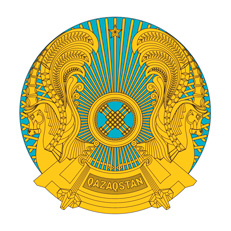 РЕСПУБЛИКАНСКОЕГОСУДАРСТВЕННОЕУЧРЕЖДЕНИЕ«НАЦИОНАЛЬНЫЙ БАНКРЕСПУБЛИКИ КАЗАХСТАН»БАСҚАРМАНЫҢҚАУЛЫСЫПОСТАНОВЛЕНИЕПРАВЛЕНИЯ__________________________Астана қаласы№ __________город АстанаНұсқауды қабылдау ортасыНұсқауды өңдеу ортасыБелгіАқша жөнелтуші ұйымның (банктің, Қазақстан Республикасы бейрезидент банкінің) сәйкестендіру коды (БСК/ЖСК/өзге сәйкестендіргіш)Корреспонденттік қатынастар бар делдал ұйымның (банктің, Қазақстан Республикасы бейрезидент банкінің) сәйкестендіру кодыБенефициар (банктің, Қазақстан Республикасы бейрезидент банкінің) ұйымының сәйкестендіру коды (БСК/ЖСК/өзге сәйкестендіргіш) 123456Төлем агенті немесе қосалқы агент Ақша жөнелтушіАқша жөнелтушіАқша жөнелтушіБенефициарБенефициарБенефициарТөлем агенті немесе қосалқы агент Резиденттік белгісіЭкономика секторы ЕліРезиденттік белгісіРезиденттік белгісіЕлі78910111213НақтылауНақтылауНақтылауНақтылауНақтылауТөлем белгілеу кодыСаныСомасы, теңгеТөлем валютасының кодыТөлем құралы14151617181.Көрсетілетін қызметті берушінің атауыҚазақстан РеспубликасыныңҰлттық Банкі2.Мемлекеттік қызметті көрсету тәсілдері«Электрондық үкіметтің» веб-порталы www.egov.kz, www.license (бұдан әрі – портал); көрсетілетін қызметті берушінің кеңсесі. 3.Мемлекеттік қызмет көрсету мерзіміӨтініш және құжаттардың толық тізбесі тіркелген күннен бастап он жұмыс күні ішінде.4.Мемлекеттік қызмет көрсету нысаныЭлектрондық (автоматтандырылған).5.Мемлекеттік қызмет көрсету нәтижесіТөлем ұйымының «Төлемдер және төлем жүйелері туралы» Қазақстан Республикасының Заңында (бұдан әрі – Заң) белгіленген төлем қызметтерін ұсынуға рұқсат (құқық) беру үшін есептік тіркеуден өткені туралы хабарлама не дәлелді бас тарту.Мемлекеттік қызметті көрсету нәтижесінің нысаны: электрондық6.Мемлекеттік қызмет көрсету кезінде көрсетілетін қызметті алушыдан алынатын төлемақы мөлшері және Қазақстан Республикасының заңнамасында көзделген жағдайларда оны өндіріп алу тәсілдеріҚызмет тегін көрсетіледі.7.Жұмыс кестесі1) көрсетілетін қызметті беруші – Қазақстан Республикасының еңбек заңнамасына сәйкес демалыс және мереке күндерін қоспағанда, дүйсенбіден жұмаға дейін сағат 13.00-ден 14.30-ға дейінгі түскі үзіліспен сағат 9.00-ден 18.30-ға дейін.Құжаттарды қабылдау және мемлекеттік қызмет көрсету нәтижелерін беру кестесі – дүйсенбіден жұмаға дейін сағат 13.00-ден 14.30-ға дейінгі түскі үзіліспен сағат 9.00-ден 17.30-ға дейін;2) портал – тәулік бойы, жөндеу жұмыстарын жүргізуге байланысты техникалық үзілістерді қоспағанда (көрсетілетін қызметті алушы жұмыс уақыты аяқталғаннан кейін, Қазақстан Республикасының еңбек заңнамасына сәйкес демалыс және мереке күндері жүгінген кезде өтініштерді қабылдау және мемлекеттік қызмет көрсету нәтижелерін беру келесі жұмыс күні жүзеге асырылады).8.Мемлекеттік қызмет көрсету үшін қажетті құжаттар тізбесі1) Қазақстан Республикасының Ұлттық Банкі Басқармасының 2016 жылғы 31 тамыздағы № 215 қаулысымен бекітілген Төлем ұйымдарының қызметін ұйымдастыру қағидаларына (бұдан әрі - Қағидалар) 1-қосымшаға сәйкес нысан бойынша өтініш.2) төлем ұйымының атқарушы органы басшысының (мүшесінің) дипломының (дипломдарының) көшірмелері;3) Қазақстан Республикасының Еңбек кодексіне сәйкес төлем ұйымының атқарушы органы басшысының (мүшесінің) еңбек қызметін растайтын құжаттың көшірмесі;4) жарғылық капиталды қалыптастыруды растайтын құжаттардың көшірмелері;5) төлем ұйымы қызметті үлгі жарғы бойынша жүзеге асыратын жағдайларды қоспағанда, жарғы;6) төлем ұйымының көрсетілген төлем қызметтері бойынша ақша аударымдарын жүзеге асыратын тиісті банкпен, Қазақстан Республикасының бейрезидент банкінің филиалымен немесе банк операцияларының жекелеген түрлерін жүзеге асыратын ұйыммен өзара іс-әрекет жасау тәртібін айқындайтын құжат;7) төлем ұйымының басқару органы бекіткен төлем ұйымының қызметін жүзеге асыру қағидалары.Төлем ұйымының қызметін жүзеге асыру қағидаларына қойылатын міндетті талаптардың тізбесі Қағидаларда белгіленеді. 9.Қазақстан Республикасының заңнамасында белгіленген мемлекеттік қызмет көрсетуден бас тарту үшін негіздер1) Заңның 16-бабының 2-тармағында көрсетілген құжаттарда көрсетілуге тиіс толық емес және (немесе) анық емес мәліметтерді ұсыну;2) құжаттардың толық емес тізбесін ұсыну немесе құжаттардың Заң және Қағидалар талаптарына сәйкес келмеуі;3) егер төлем ұйымының атқарушы органының басшысы Заңның 19-бабында белгіленген талаптарға сәйкес келмесе;4) егер төлем ұйымы «Азаматтарға арналған үкімет» мемлекеттік корпорациясында мемлекеттік тіркелген (қайта тіркелген) күннен бастап бір жыл ішінде есептік тіркеуден өту туралы өтінішпен жүгінбесе.Есептік тіркеуден бас тартылған жағдайда заңды тұлға төлем ұйымын тіркеуден бас тартуға себеп болған себептерді жойған кезде тіркеуге өтінішті қайта береді немесе атауын өзгерту немесе қайта ұйымдастыру немесе тарату туралы шешім қабылдайды. Төлем ұйымын есептік тіркеуден бас тартуға себеп болған себептердің жойылмауы қайта қарастырудан бас тартуға негіз болып табылады. 10.Мемлекеттік қызметті көрсету ерекшеліктері ескерілген өзге де талаптарМемлекеттік қызмет көрсету орындарының мекенжайлары порталда және көрсетілетін қызметті берушінің ресми интернет-ресурсында орналастырылған: www.nationalbank.kz, «Мемлекеттік қызметтер» бөлімі.Көрсетілетін қызметті алушыға Мемлекеттік қызметтерді көрсету мәселелері бойынша бірыңғай байланыс-орталығы арқылы қашықтан қол жеткізу режимінде мемлекеттік қызмет көрсету тәртібі мен мәртебесі туралы ақпарат алу үшін қолжетімділік ашылды.Мемлекеттік қызмет көрсету мәселелері жөніндегі анықтамалық қызметтердің байланыс телефондары көрсетілетін қызметті берушінің ресми интернет-ресурсында орналастырылған:www.nationalbank.kz, «Мемлекеттік қызметтер» бөлімі.Мемлекеттік қызметтер көрсету мәселелері бойынша бірыңғай байланыс орталығы: 8-800-080-7777, 1414.1.Көрсетілетін қызметті берушінің атауыҚазақстан Республикасы Ұлттық Банкі2.Мемлекеттік көрсетілетін қызметті ұсыну тәсілдері«Электрондық үкіметтің» веб-порталы, www.egov.kz, www.elicense.kz (бұдан әрі - портал); көрсетілетін қызметті берушінің кеңсесі.3.Мемлекеттік қызметті көрсету мерзіміШешім және құжаттардың толық тізбесі тіркелген күннен бастап он жұмыс күні ішінде.4.Мемлекеттік қызметті көрсету нысаныЭлектрондық (автоматтандырылған).5.Мемлекеттік қызметті көрсету нәтижесі Келісу нәтижелері бойынша қабылданған шешім туралы хабарлама не мемлекеттік қызметті көрсетуден бас тарту туралы дәлелді жауап.Мемлекеттік қызметті көрсету нәтижесінің нысаны: электрондық 6.Көрсетілетін қызметті алушыдан мемлекеттік қызметтер көрсету кезінде өндіріп алынатын төлем мөлшері және Қазақстан Республикасының заңнамасында көзделген жағдайларда оны өндіру тәсілдеріҚызмет тегін көрсетіледі.7.Жұмыс кестесі1) көрсетілетін қызметті берушінің - Қазақстан Республикасының еңбек заңнамасына сәйкес демалыс және мереке күндерін қоспағанда, дүйсенбіден жұмаға дейін сағат 9.00-ден 18.30-ға дейін, түскі үзіліс 13.00-ден 14.30-ға дейін.Құжаттарды қабылдау және мемлекеттік қызмет көрсету нәтижелерін беру кестесі дүйсенбі - жұма аралығында сағат 9.00-ден 17.30-ға дейін, түскі үзіліс 13.00-ден 14.30-ға дейін;2) порталдың - жөндеу жұмыстарына байланысты техникалық үзілістерді қоспағанда, тәулік бойы (көрсетілетін қызметті алушы жұмыс уақыты аяқталғаннан кейін, демалыс және мереке күндері өтініш жасаған кезде, Қазақстан Республикасының еңбек заңнамасына сәйкес өтініштерді қабылдау және мемлекеттік қызметтер көрсету нәтижелерін беру келесі жұмыс күні жүзеге асырылады).8.Мемлекеттік қызметті көрсетуге қажетті құжаттар тізбесі1) төлем ұйымын ерікті түрде қайта ұйымдастыру туралы шешім;2) төлем ұйымын ерікті түрде қайта ұйымдастырудың болжанатын талаптарын, нысандарын, тәртібін және мерзімдерін сипаттайтын құжаттар;3) қайта ұйымдастырылатын төлем ұйымдарының атқарушы органдарының басшылары қол қойған қосу (біріктіру) туралы шарт;4) Қазақстан Республикасының аудиторлық қызмет туралы заңнамасына сәйкес аудиторлық есеп;5) төлем ұйымын ерікті түрде қайта ұйымдастыру нәтижесінде құрылған қызметті жүзеге асыру қағидалары.9.Қазақстан Республикасының заңнамасында белгіленген мемлекеттік қызмет көрсетуден бас тарту үшін негіздер1) егер төлем ұйымын ерікті түрде қайта ұйымдастыру нәтижесінде құрылған атқарушы органының басшысы «Төлемдер және төлем жүйелері» Заңының 19-тармағының талаптарына сәйкес келмесе;2) егер төлем ұйымдарын ерікті түрде қайта ұйымдастыру төлем қызметтері нарығын бақылауды жүзеге асыруға кедергі келтірілген, сондай-ақ төлем қызметтерін алушылардың мүдделеріне зиян келтірілген болса.10.Мемлекеттік қызмет көрсету ерекшеліктері ескерілген өзге талаптарМемлекеттік қызмет көрсету орындарының мекенжайлары порталда және көрсетілетін қызметті берушінің www.nationalbank.kz ресми интернет-ресурсында «Мемлекеттік көрсетілетін қызметтер» бөлімінде орналастырылған.Көрсетілетін қызметті алушыға Мемлекеттік көрсетілетін қызметтер мәселелері бойынша бірыңғай байланыс-орталығы арқылы қашықтан қол жеткізу режимінде Мемлекеттік қызмет көрсетудің тәртібі мен мәртебесі туралы ақпарат алу үшін қолжетімділік ашылды.Мемлекеттік қызмет көрсету мәселелері бойынша анықтама қызметтерінің байланыс телефондары көрсетілетін қызметті берушінің www.nationalbank.kz ресми интернет-ресурсында «Мемлекеттік көрсетілетін қызметтер» бөлімінде орналастырылған. Мемлекеттік көрсетілетін қызметтер мәселелері бойынша бірыңғай байланыс-орталығы: 8-800-080-7777, 1414.